The Red House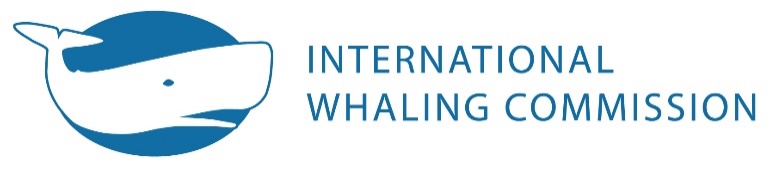 135 Station RoadImpington, CambridgeCB24 9NP, UKt. +44 (0) 1223 233971e. secretariat@iwc.intw w w.iwc.intChecklist of Information Required or Requested under Section VI of the SchedulePlease complete this form as fully as possible, and send preferably electronically to secretariat@iwc.int .  Not all of the items are relevant to aboriginal subsistence whaling.Contracting GovernmentSeasonItem [and relevant Schedule Paragraph]Collected, recorded or completedCollected, recorded or completedPlace(s) information sent or held (tick all that apply). 1 = sent to IWC Secretariat; 2 = paper to Sci. Committee; 3 = national archives; 4 = other (specify)Place(s) information sent or held (tick all that apply). 1 = sent to IWC Secretariat; 2 = paper to Sci. Committee; 3 = national archives; 4 = other (specify)Place(s) information sent or held (tick all that apply). 1 = sent to IWC Secretariat; 2 = paper to Sci. Committee; 3 = national archives; 4 = other (specify)Place(s) information sent or held (tick all that apply). 1 = sent to IWC Secretariat; 2 = paper to Sci. Committee; 3 = national archives; 4 = other (specify)% of catch or fleet for which collected, recorded or completedItem [and relevant Schedule Paragraph]YesNo1234% of catch or fleet for which collected, recorded or completedDate each whale taken [27]Time each whale taken [24]Position each whale taken [27]Species each whale taken [24, 27]Length of each whale taken [24]Sex each whale taken [24, 27]If female, whether lactating [24] [Give % of females inspected]Length and sex of foetus, if present [24, 27]Collection of either both ovaries or combined weight of both testes [27]Analysis of this material [29]Collection of at least one earplug/tooth [29]Analysis of this material [29]Method used to kill each whale, other than harpoon [25]Number of whales struck and lost [25, 27]Full explanation of each infraction [24]Amount of oil of each grade, meal fertiliser and other products [27]Name and GRT of each factory ship [28]Notification of factory ship to operate south of 40°S [26]Number of baleen whales taken south of 40°S at end of each week (or day, if applicable) [26]List of land stations in operation [28]GRT, length, HP of each catcher [28]No days each catcher on whaling grounds [28]Starting and closing date for each catcher for the season [28]Markings identifying catcher and order of catching [28]Time spent each day on different components of the whaling operations [28]Logbook information given in Appendix A [28]Other suitable indicator of effort for small-type whaling [28]No. miles searched by aircraft each day [28]Provision of national laws and regulations relating to whales and whaling and any changes [31]